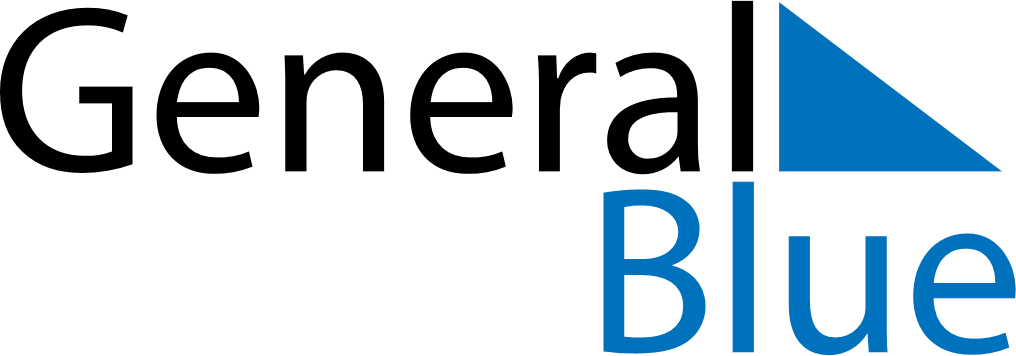 Quarter 2 of 2025BarbadosQuarter 2 of 2025BarbadosQuarter 2 of 2025BarbadosQuarter 2 of 2025BarbadosQuarter 2 of 2025BarbadosApril 2025April 2025April 2025April 2025April 2025April 2025April 2025MONTUEWEDTHUFRISATSUN123456789101112131415161718192021222324252627282930May 2025May 2025May 2025May 2025May 2025May 2025May 2025MONTUEWEDTHUFRISATSUN12345678910111213141516171819202122232425262728293031June 2025June 2025June 2025June 2025June 2025June 2025June 2025MONTUEWEDTHUFRISATSUN123456789101112131415161718192021222324252627282930Apr 18: Good FridayApr 20: Easter SundayApr 21: Easter MondayApr 28: National Heroes DayMay 1: May DayJun 8: PentecostJun 9: Whit Monday